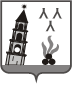 ДУМА НЕВЬЯНСКОГО ГОРОДСКОГО ОКРУГАРЕШЕНИЕот  26.09.2018                                                                                                                               №  85г. НевьянскОб определении учредителя печатного средства массовой информации Невьянского городского округаВ соответствии со статьей 17 Федерального закона от 06 октября 2003 года № 131-ФЗ «Об общих принципах организации местного самоуправления в Российской Федерации», Законом Российской Федерации от 27 декабря 1991 года № 2124-1 «О средствах массовой информации», на основании подпункта 7 пункта 1 статьи 6.2, подпункта 22 пункта 3 статьи 23 Устава Невьянского городского округа, Дума Невьянского городского округаРЕШИЛА:Определить администрацию Невьянского городского округа  учредителем печатного средства массовой информации Невьянского городского округа для опубликования муниципальных правовых актов, обсуждения проектов муниципальных правовых актов по вопросам местного значения, доведения до сведения жителей муниципального образования официальной информации о социально-экономическом и культурном развитии муниципального образования, о развитии его общественной инфраструктуры и иной официальной информации.Контроль за исполнением настоящего решения возложить на председателя Думы Невьянского городского округа Л.Я. Замятину.Председатель Думы Невьянского городского округа Л.Я. ЗамятинаЛ.Я. ЗамятинаЛ.Я. Замятина